                                                                                                         Проект внесен главой администрациимуниципального образования
«Лесколовское сельское поселение»
А. Г. Ананян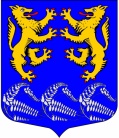 СОВЕТ ДЕПУТАТОВ МУНИЦИПАЛЬНОГО ОБРАЗОВАНИЯ«ЛЕСКОЛОВСКОЕ СЕЛЬСКОЕ ПОСЕЛЕНИЕ» ВСЕВОЛОЖСКОГО МУНИЦИПАЛЬНОГО РАЙОНА ЛЕНИНГРАДСКОЙ ОБЛАСТИ                                                                           РЕШЕНИЕ___________________                                                                                                №___________дер. Верхние ОселькиО внесении изменений в решение совета депутатовот 30.05.2017 г. № 14 «Об утверждении порядка разработки и утверждения схемы размещения нестационарных торговых объектов на территории муниципального образования«Лесколовское сельское поселение»Всеволожского района Ленинградской области»	В соответствии с Федеральным законом от 06 октября 2003 года № 131-ФЗ «Об общих принципах организации местного самоуправления в Российской Федерации», статьей 39,36 Земельного Кодекса Российской Федерации, Федеральным законом от 28 декабря 2009 года № 381-ФЗ «Об основах государственной торговой деятельности в Российской Федерации», Федеральным законом от 24 июля 2007 г. № 209-ФЗ «О развитии малого 
и среднего предпринимательства в Российской Федерации», Постановлением Правительства Российской Федерации от 29 сентября 2010 г. № 772 «Об утверждении правил включения нестационарных объектов, расположенных на земельных участках, в зданиях, строениях и сооружениях, находящихся 
в государственной собственности, в схему размещения нестационарных торговых объектов»,  приказом Комитета по развитию малого, среднего бизнеса и потребительского рынка Ленинградской области от 18 августа 2016 г. № 22 «О порядке разработки и утверждения схем размещения нестационарных торговых объектов на территории муниципальных образований Ленинградской области», в целях организации размещения нестационарных торговых объектов на территории муниципального образования, взимания платы за земельные участки, предоставляемые гражданам, индивидуальным предпринимателям, юридическим лицам для осуществления торговой деятельности, совет депутатов принял РЕШЕНИЕ:1.Внести следующие изменения в Порядок разработки и утверждения схемы размещения нестационарных торговых объектов на территории муниципального образования «Лесколовское сельское поселение» Всеволожского района Ленинградской области (далее – Порядок):Пункт 4.6. Порядка читать в следующей редакции:«4.6. Согласованная Комиссией Схема утверждается главой администрации муниципального образования».Пункт 5.2. Порядка читать в следующей редакции:«5.2. Согласованный Комиссией проект внесения изменений 
в Схему утверждается главой администрации муниципального образования».Пункт 6.1. Порядка читать в следующей редакции:«6.1. Схема, а также вносимые в нее изменения (дополнения), после утверждения главой администрации муниципального образования подлежат обязательному опубликованию в средствах массовой информации в течение 10 рабочих дней с даты утверждения и размещению на официальном сайте администрации муниципального образования в сети Интернет 
в течении 5 рабочих дней с даты утверждения.»2.Настоящее решение вступает в силу с момента официального опубликования.3.Контроль за исполнением решения возложить на постоянно действующую комиссию по бюджету, предпринимательству, налогам, инвестициям и экономическому развитию.Глава муниципального образования					     А.Л.Михеев                                                             Заключение         По результатам проведения антикоррупционной экспертизы«__»  ноября 2017 гВ соответствии с  Федеральным законом от 17 июля 2009 г. №172-ФЗ «Об антикоррупционной экспертизе нормативных правовых актов и проектов нормативных  правовых актов», Федеральным законом от 25 декабря 2008 г№273-ФЗ «О противодействии коррупции», Положением о порядке проведения антикоррупционной экспертизы муниципальных нормативных правовых актов администрации муниципального образования «Лесколовское сельское поселение» Всеволожского муниципального района Ленинградской области и проектов нормативных правовых актов,  утвержденным постановлением администрации от 13.09.2011г.№122 проведена антикоррупционная экспертиза проекта решения совета депутатов «О внесении изменений в решение совета депутатов от 30.05.2017 г. №14  «Об утверждении порядка разработки и утверждения схемы размещения нестационарных торговых объектов на территории муниципального образования «Лесколовское сельское поселение» Всеволожского района Ленинградской области» (далее  - Проект), предоставленного  администрацией  муниципального образования «Лесколовское сельское поселение» для рассмотрения и утверждения советом депутатов, в целях выявления в нем  коррупциогенных факторов и их последующего устранения. В представленном Проекте коррупционные факторы не выявлены.Главный специалист - юрист                                                           Е.В. Белякова          Главе муниципального образования                                                                   «Лесколовское сельское поселение»                                                            Всеволожского муниципального района                                                                                         Ленинградской области                                                                                                        А.Л. Михееву                                                    Заключениена проект решения «О внесении изменений в решение совета депутатов от 30.05.2017 г. №14 «Об утверждении порядка разработки и утверждения схемы размещения нестационарных торговых объектов на территории муниципального образования «Лесколовское сельское поселение» Всеволожского района Ленинградской области»        На основании Федерального закона от  06 октября 2003 г. №131-ФЗ «Об общих принципах организации местного самоуправления в Российской Федерации», Устава муниципального образования «Лесколовское сельское поселение» Всеволожского муниципального района Ленинградской области представляется  проект решения совета депутатов «О внесении изменений в решение совета депутатов от 30.05.2017 г. №14 «Об утверждении порядка разработки и утверждения схемы размещения нестационарных торговых объектов на территории муниципального образования «Лесколовское сельское поселение» Всеволожского района Ленинградской области».  Представленный проект решения соответствует нормам действующего законодательства, уставу муниципального образования.Принятие указанного решения находится в компетенции совета депутатов муниципального образования. Главный специалист - юрист                                                      Е.В. Белякова